П Р Е Д У П Р Е Ж Д Е Н И Е №В соответствии с решением Дисциплинарной комиссии Ассоциация «Саморегулируемая организация «Республиканское объединение строителей Алании» (А СРО РОСА) (Совета А СРО РОСА) от «____» ______________ 20___ года  №_____, члену А СРО РОСА ______________ (организационно-правовая форма, наименование проверяемого юридического лица (ОГРН) или фамилия инициалы индивидуального предпринимателя (ОГРНИП)) в срок до «___»________ 20__ года либо в течение 10-ти дней с момента получения настоящего предупреждения, устранить выявленные нарушения:	Предупреждаем Вас, что в случае неустранения выявленных нарушений в отношение Вас будет приняты более строги меры дисциплинарного воздействия в соответствие с Дисциплинарным регламентом А СРО РОСА.Председатель Дисциплинарной комиссии (Совета)Ассоциации «Саморегулируемая организация «Республиканское объединение строителей Алании»	__________________ фамилия инициалыПриложение №2к ДР-СРО А СРО РОСА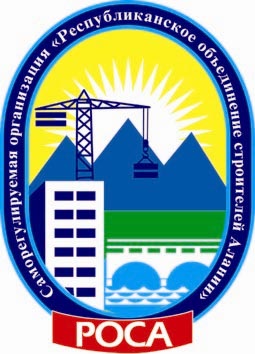 Ассоциация«Саморегулируемая организация«Республиканское объединение строителей Алании» (А СРО РОСА)    «___»  ___________  20___ год                                        гор. Владикавказ№ п/пПеречень нарушенийКакая норма нарушена